ЗАЯВКАна участие в конкурсе MedSoft на лучшую медицинскую компьютерную системуПрислать до 01 апреля 2020 года!!!К заявке:Необходимо приложить заполненную анкету по системе (проекту)Можно приложить копии регистрационных и правоустанавливающих документов на систему, представляемую на конкурс. Данный документ должен подтверждать, что именно заявитель является правообладателем представленной разработки. Чаще всего - это должно быть «Свидетельство о государственной регистрации программ для ЭВМ», выданное Федеральной службой по интеллектуальной собственности.Если Вы хотите принять участие в конкурсах по нескольким номинациям, то Вам нужно прислать несколько заявок – по числу номинаций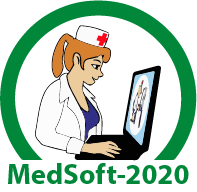 16-й Международный форум«MedSoft-2020»Москва. Экспоцентр. 07-09 апреля 2020Форма К1Номинация (нужное подчеркнуть)В 2020 проводятся конкурсы по четырем пронумерованным номинациямЦифровая медицина будущегоСистемы поддержки принятия решений (в 2019 году - Анализ рентгенологических исследований грудной клетки)Лабораторные информационные системы (ЛИС) завтрашнего дняСистемы оценки качества и безопасности медицинской деятельности, качества медицинской помощиМИС медицинской организации (МИС МО) Системы для решения задач профилактики, диспансеризации, скрининга (МИС-профилактика)Лабораторные информационные системы (ЛИС)Системы архивации и передачи изображений (PACS)Льготное лекарственное обеспечение (ЛЛОЭлектронная больничная аптека (ЭБА)Мониторинг лекарственных средств (МЛС)ИмпортозамещениеОрганизация (полное название)Организация (сокр. название)Адрес организации 
(с почтовым индексом)Http организацииЛицо для контактов:Ф.И.О. полностьюДолжностьЗваниеУченая степеньТелефон контактныйE-mail контактныйНазвание системы, представляемой на конкурсHttp с описанием системыОписание системы (проекта) - до 1000 символов